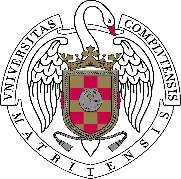 Universidad Complutense de Madrid DECLARACIÓN DE CONSENTIMIENTO INFORMADO (CESIÓN DE DATOS)D. /Dª. NOMBRE……………………..….APELLIDOS.…………........................................, de………… años de edad, con D.N.I. nº…………………………………, he sido informado/a sobre la  necesidad de que los datos aportados en la encuesta / entrevista para la ejecución del Proyecto de Investigación ‘……………………………………………………..……………………………………’sean comunicados o publicados en: .…………………………………………………………………………………………………………………………….……………………a los efectos previstos en el Art. 11,1 de  la Ley Orgánica 15/1999 de Protección de Datos de Carácter Personal (LOPD)  y con el fin de realizar los objetivos previstos.Los datos cedidos serán única y exclusivamente los relacionados, con la finalidad del proyecto.He sido informado de que este consentimiento para la comunicación de mis datos tiene carácter revocable.Según lo anterior, EXPRESO MI CONSENTIMIENTO al amparo de la referida LOPD.MADRID,..……...de……………………….de 2016Firma:PROTECCIÓN DE DATOS: Los datos personales recogidos serán incorporados y tratados en el fichero “Investigación”, cuya finalidad es la gestión administrativa y económica de todas las ayudas y acciones destinadas al apoyo de la investigación. Se prevén cesiones a  órganos públicos europeos, estatales y autonómicos, además de las previstas en la Ley. El órgano responsable del fichero es el Vicerrectorado de Política Científica, Investigación y Doctorado. La dirección donde el interesado/a podrá ejercer los derechos de acceso, rectificación, cancelación y oposición ante el mismo es: Archivo General y Protección de Datos, Avda. de Séneca, 2, 28040, Madrid, que se informa en cumplimiento del artículo 5 de la Ley Orgánica 15/1999, de 13 de diciembre, de Protección de Datos de Carácter Personal.